UNITED STATES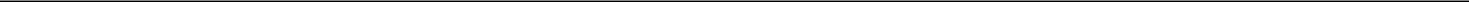 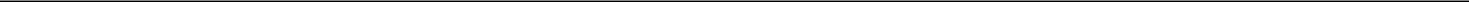 SECURITIES AND EXCHANGE COMMISSIONWASHINGTON, D.C. 20549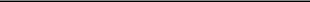 SCHEDULE 14AProxy Statement Pursuant to Section 14(a) of theSecurities Exchange Act of 1934(Amendment No. )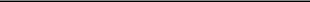 Filed by the Registrant ☒Filed by a Party other than the Registrant ☐Check the appropriate box:Preliminary Proxy StatementConfidential, for Use of the Commission Only (as permitted by Rule 14a-6(e)(2))Definitive Proxy StatementDefinitive Additional MaterialsSoliciting Material Under § 240.14a-12VAXCYTE, INC.(Name of Registrant as Specified in its Charter)N/A(Name of Person(s) Filing Proxy Statement if Other Than the Registrant)Payment of Filing Fee (Check the appropriate box)No fee required.Fee paid previously with preliminary materials.Fee computed on table in exhibit requirement by Item 25(b) per Exchange Act Rules 14a-6(i)(1) and 0-11.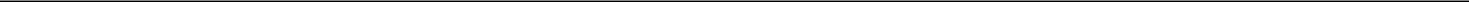 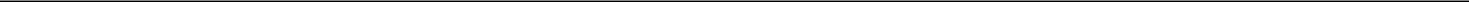 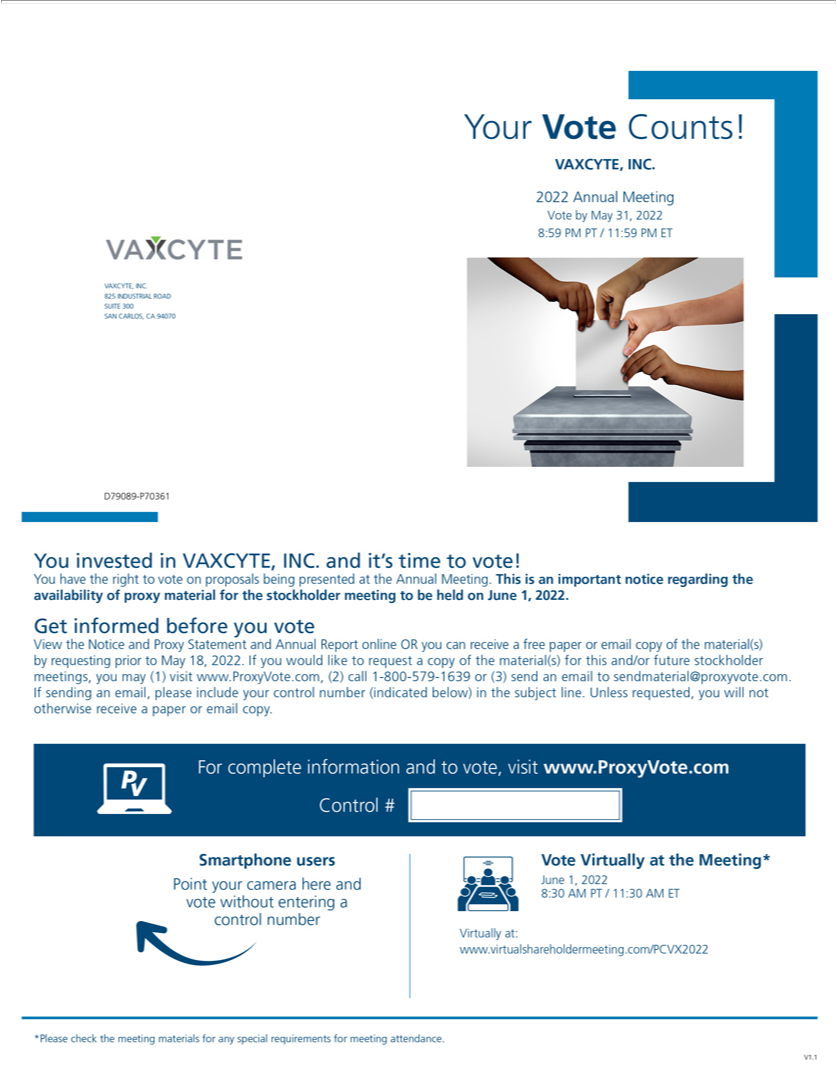 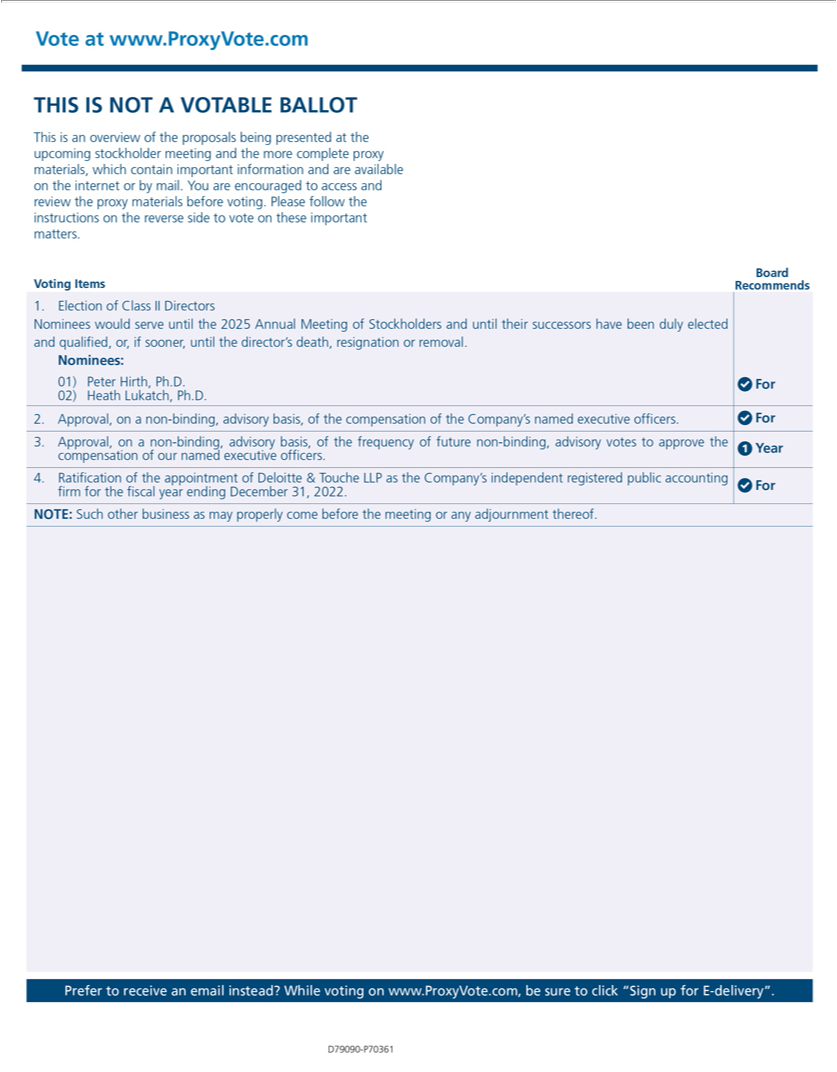 